Synonyms Antonyms and HomophonesA WebQuest for 2nd Grade (Language Arts)Designed bySabrina Carey
Sabrinacarey5@gmail.com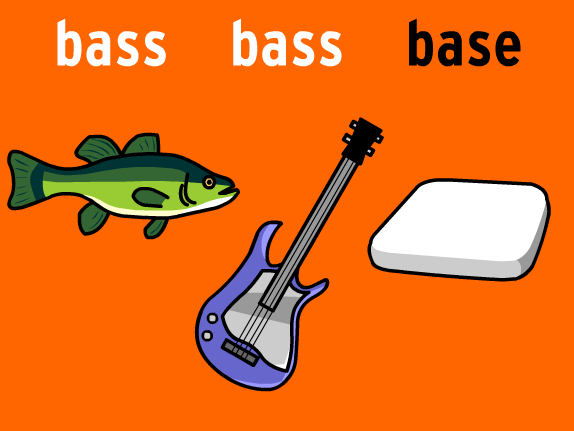 
IntroductionQuick I need your help! We need to identify what a synonym is, an antonym and a homophone. Everyone needs to work together with their team in order to accomplish our task today.So lets get started, click on the start button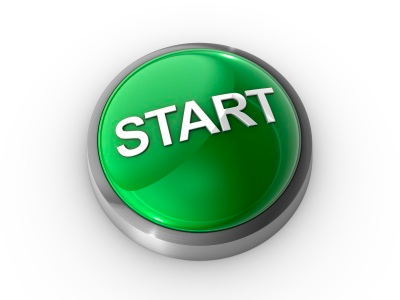 Now click on the fish 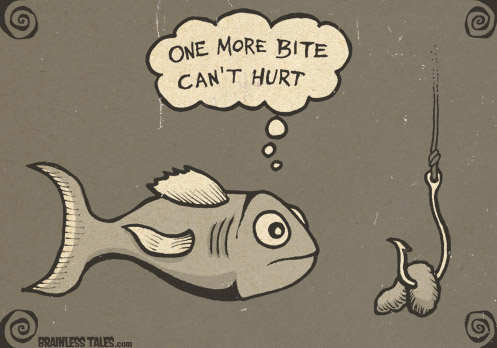 TaskToday you will learn what Synonyms, antonyms, and homophones are. By the end of this WebQuest you will be able to and identify these components and put them into practice by completing 3 different activities, one for each component.Hear is a quick over view to get your brain moving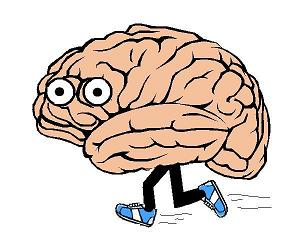 Synonyms:When identifying synonyms you are looking for words that have similar meanings. Such as,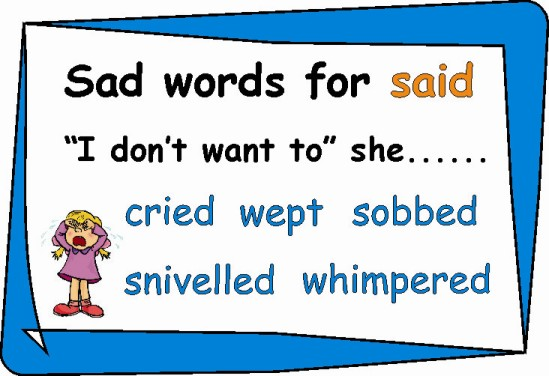 Antonyms:When looking for an Antonym you want to think, “opposites”Such as,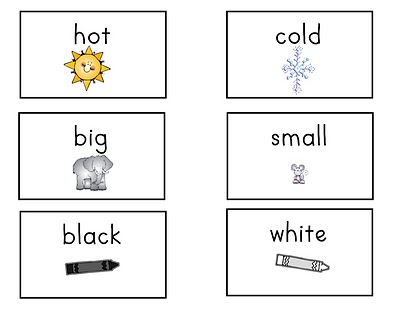 Homophones:Homophones are words that sound the same but are spelled differently and have different meanings.Such as,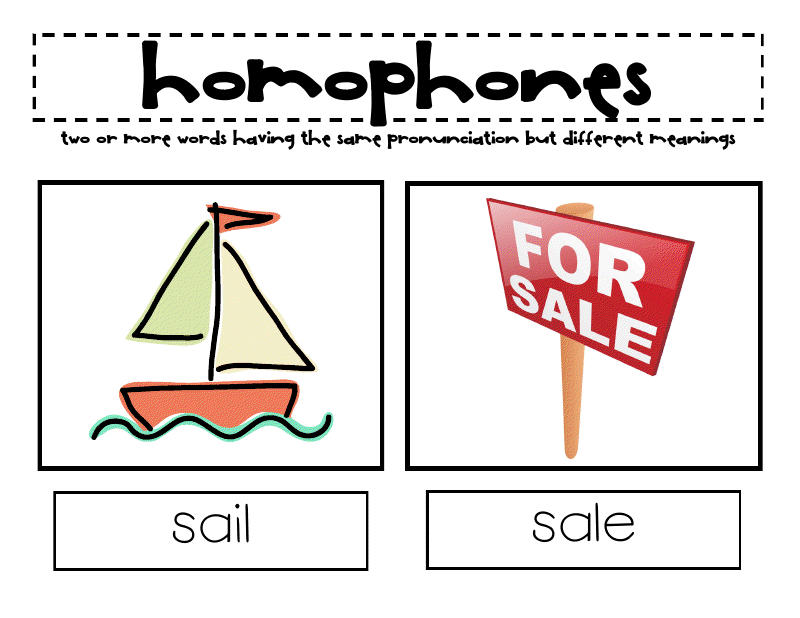 
ProcessFirst break up into groups of threeNow number yourselves off starting with one (1,2,3) Each person will get a chance to navigate, write, and ask questions.Now start with Goal one, make sure to take your time and work together as a group!Task 1: SynonymsOk person #1 your first, you get to navigate through the websites. Person #2 you will be the writer and person #3 you will ask any questions your group has to the teacher.Lets learn a little bit more about synonyms click on the synonym for Hot.     Warm           Cold               SoupTime to practice your skills, are you ready!! Click on sponge bob. 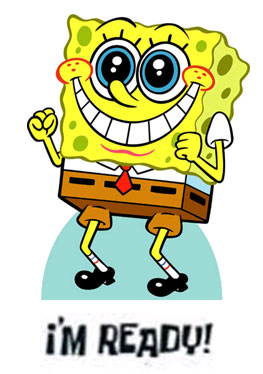 Now, click on the link below, print out and complete the blank worksheet. Once you have completed your worksheet check your answers by scrolling down to the bottom of the same page. Make sure if you make any corrections do it in red pen.             Synonyms worksheetTask 2: AntonymsOk person #2 its your turn to navigate, person #3 you will be the writer and person #1 you will ask the question to your teacher (if you have any).Click on the Antonym for Dirty, review and practice antonyms.     Filthy           Mud               CleanAlright lets have a little fun and practice your skills before you complete your assignment click on mouse.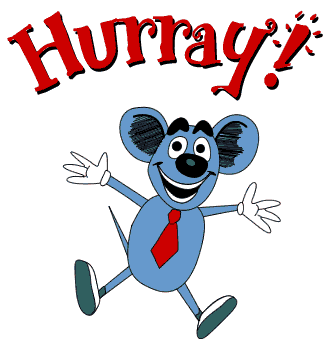 Next click on the link below, print out and follow the directions. You will need to take out some scissors and glue for this activity. Once you have successfully completed your assignment check your answers by scrolling down to the bottom of the page. Again if you have to make any corrections make sure you do it in red pen.     Antonym Activity Task 3: HomophonesAlright person #3 its your turn to navigate, person #1 you are the writer, and person #2 you get to ask the questions (if you have any).Click on the telephone to learn about homophones.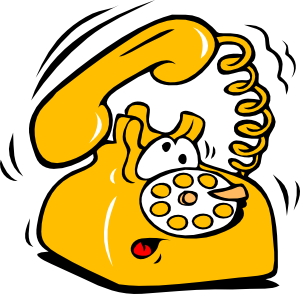 Again let’s sharpen up our skills before we complete our assignment. Click on frog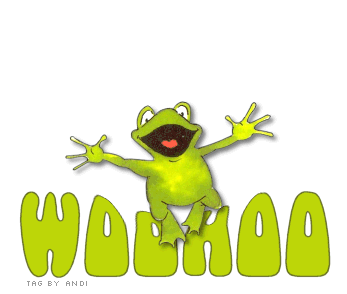 Now lets play a little base ball click on the link and print out and complete the assignment on homophones. After you have completed you sheet check your answers, again if you have to make any corrections do them in red pen.       Homophone BaseballNow Person #1 takes all three assignments and turns them into your teacher. Great Job Guys now lets practice all of the components we just learned but lets have a little more fun!!!!Teacher timeLets play classroom jeopardy the group you are in now will be your team. Your teacher will use the link below to activate the game. Get ready, which team will be the winner. The winning team will receive extra credit on this assignment.               Classroom Jeopardy
EvaluationThis assignment will be graded as a group project. Students will be evaluated on their ability to recall the information they have learned and work collaboratively. 
ConclusionCongratulations, you have just finished your assignment! Today you have completed a WebQuest on Synonyms, Antonyms and Homophones. Throughout individualized lessons, games and assignments you have learned what each of these 3 components are, and should be able to identify and give examples of each. If you are still confused or want to go over some of the things you have just learned click the link below: Help Me!
Credits & ReferencesClassroom jeopardy: http://www.superteachertools.com/jeopardy/usergames/Jan201105/game1296529734.phpHomophone baseball: http://www.superteacherworksheets.com/homophones/homophone-baseball-sentences_WBRMR.pdfHomophone game: http://www.ezschool.com/Games/Homophones.htmlFrog photo: http://kindergartenlifestyle.blogspot.com/2012/01/i-did-it-i-did-it-i-tried-something.htmlYellow phone photo: http://www.clker.com/clipart-4204.htmlHomophone lesson: http://www.youtube.com/watch?v=gFUWRqFxtPU&feature=youtu.beAntonym worksheet: http://www.superteacherworksheets.com/synonyms-antonyms/antonyms-cut-outs_WDWTN.pdfAntonym game: http://school.eb.com/lm/games/GE_2_6/GE_2_6.htmMouse photo: http://orhs.conroeisd.net/cheerleading/home%20pageAntonym Lesson: http://www.studyzone.org/testprep/ela4/h/antonyms.cfmSynonym lesson: http://www.studyzone.org/testprep/ela4/m/synonyml.cfSynonym game: http://pbskids.org/lions/games/synsam.htmlSponge bob photo: http://stevejanke.com/archives/241977.phpHomophone picture: http://loryevanspage.blogspot.com/2011/09/homophones.htmlSynonym picture: http://ateenytinyteacher.blogspot.com/2011/09/antonyms.htmlRunning brain: http://www.neurosurgery.ufl.edu/HopeHeels/index.htmlStart button: http://www.startrunningforbeginners.com/Homophone video: http://www.youtube.com/watch?v=K0J-T2lr0Ms&feature=youtu.beFish photo: http://www.brainlesstales.com/2007-08-30/one-more-bite-cant-hurtSynonym and antonym video: http://www.youtube.com/watch?v=jCBB9iahLcw&feature=youtu.beSynonym worksheet: http://www.superteacherworksheets.com/synonyms-antonyms/synonyms3_WDWTD.pdfTeacher pageThroughout this WebQuest students will have the opportunity to gain a better understanding on what synonyms, antonyms and homophones are. Once completed students should be able to locate, identify give examples of each. He/ she will also be able to complete activities on their own throughout the WebQuest to show their comprehension. This is a fun interactive way for students to learn one of the fundamental concepts to reading. Once the student understands these key components he/she will understand the proper meaning of words and broaden their vocabulary using different words that mean the same thing.StandardsThis WebQuest is recommended for students in 2nd grade. Sunshine State Standard / Big Idea:Standard 6: Vocabulary development- The student uses multiple strategies to develop[ grade appropriate vocabulary. Benchmark:LA.2.1.6.7 The student will identify antonyms synonyms and homophones.